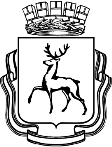 АДМИНИСТРАЦИЯ ГОРОДА НИЖНЕГО НОВГОРОДАПОСТАНОВЛЕНИЕВ соответствии со статьей 179 Бюджетного кодекса Российской Федерации, статьей 43 Устава города Нижнего Новгорода, постановлением администрации города Нижнего Новгорода от 08.07.2014 № 2542 «Об утверждении перечня муниципальных программ города Нижнего Новгорода», постановлением администрации города Нижнего Новгорода от 08.04.2014 № 1228 «Об утверждении Порядка разработки, реализации и оценки эффективности муниципальных программ города Нижнего Новгорода и Методических рекомендаций по разработке и реализации муниципальных программ города Нижнего Новгорода» администрация города Нижнего Новгорода постановляет:1. Утвердить прилагаемую муниципальную программу города Нижнего Новгорода «Охрана окружающей среды города Нижнего Новгорода» на 2023-2028 годы.2. Признать утратившими силу с 01.01.2023 в части действия муниципальной программы «Охрана окружающей среды» на 2019-2024 годы:2.1. Постановление администрации города Нижнего Новгорода от 23.01.2019 № 115 «Об утверждении муниципальной программы «Охрана окружающей среды города Нижнего Новгорода» на 2019-2024 годы».2.2. Постановление администрации города Нижнего Новгорода от 22.10.2019 № 3948 «О внесении изменений в постановление администрации города Нижнего Новгорода от 23.01.2019 № 115».2.3. Постановление администрации города Нижнего Новгорода от 25.02.2020 № 609 «О внесении изменений в постановление администрации города Нижнего Новгорода от 23.01.2019 № 115».2.4. Постановление администрации города Нижнего Новгорода от 14.08.2020 № 2850 «О внесении изменений в постановление администрации города Нижнего Новгорода от 23.01.2019 № 115».2.5. Постановление администрации города Нижнего Новгорода от 22.09.2020 № 3425 «О внесении изменений в постановление администрации города Нижнего Новгорода от 23.01.2019 № 115».2.6. Постановление администрации города Нижнего Новгорода от 14.01.2021 № 33 «О внесении изменений в постановление администрации города Нижнего Новгорода от 23.01.2019 № 115».2.7. Постановление администрации города Нижнего Новгорода от 22.03.2021 № 1109 «О внесении изменений в постановление администрации города Нижнего Новгорода от 23.01.2019 № 115».2.8. Постановление администрации города Нижнего Новгорода от 31.05.2021 № 2304 «О внесении изменений в постановление администрации города Нижнего Новгорода от 23.01.2019 № 115».2.9. Постановление администрации города Нижнего Новгорода от 18.08.2021 № 3444 «О внесении изменений в постановление администрации города Нижнего Новгорода от 23.01.2019 № 115».2.10. Постановление администрации города Нижнего Новгорода от 15.11.2021 № 4993 «О внесении изменений в постановление администрации города Нижнего Новгорода от 23.01.2019 № 115».2.11. Постановление администрации города Нижнего Новгорода от 11.03.2022 № 954 «О внесении изменений в постановление администрации города Нижнего Новгорода от 23.01.2019 № 115».2.12. Постановление администрации города Нижнего Новгорода от 16.05.2022 № 2093 «О внесении изменений в постановление администрации города Нижнего Новгорода от 23.01.2019 № 115».2.13. Постановление администрации города Нижнего Новгорода от 08.08.2022 № 3959 «О внесении изменений в постановление администрации города Нижнего Новгорода от 23.01.2019 № 115».2.14. Постановление администрации города Нижнего Новгорода от 12.08.2022 № 4080 «О внесении изменений в постановление администрации города Нижнего Новгорода от 23.01.2019 № 115».2.15. Постановление администрации города Нижнего Новгорода от 02.11.2022 № 5933 «О внесении изменений в постановление администрации города Нижнего Новгорода от 23.01.2019 № 115».3. Управлению информационной политики администрации города Нижнего Новгорода обеспечить опубликование настоящего постановления в официальном печатном средстве массовой информации - газете «День города. Нижний Новгород».4. Юридическому департаменту администрации города Нижнего Новгорода (Витушкина Т.А.) обеспечить размещение настоящего постановления на официальном сайте администрации города Нижнего Новгорода в информационно-телекоммуникационной сети «Интернет».5. Контроль за исполнением постановления возложить на первого заместителя главы администрации города Нижнего Новгорода Сивохина Д.Г.Глава города                                                                                           Ю.В. ШалабаевА.А. Максимов435 58 10УТВЕРЖДЕНА постановлением администрации городаот _________  № ___МУНИЦИПАЛЬНАЯ ПРОГРАММА«Охрана окружающей среды города Нижнего Новгорода»на 2023 - 2028 годы(далее - муниципальная программа, программа)Раздел 1. ПАСПОРТ МУНИЦИПАЛЬНОЙ ПРОГРАММЫРаздел 2. Текстовая часть муниципальной программы2.1. Характеристика текущего состояния.Нижний Новгород, расположенный на слиянии двух крупнейших рек - Волги и Оки, является одним из крупнейших по насыщению промышленными производствами городов-миллионников Российской Федерации. Ведущими отраслями промышленности города являются радиоэлектроника, машиностроение и металлообработка, авто-, судо- и авиастроение, химическая и нефтехимическая промышленность, пищевая промышленность, черная и цветная металлургия, электроэнергетика, строительство и деревообработка.Сегодня на территории города функционируют свыше 500 крупных промышленных предприятий и объединений, десятки тысяч организаций различных форм собственности и частных предпринимателей.Промышленные производства приводят к увеличению антропогенной нагрузки на все компоненты природной среды (атмосферный воздух, воду, почву, зеленые насаждения и т.п.). Вместе с тем, экологическая обстановка в городе на протяжении последних лет остается стабильной и в целом благоприятной.Сохранение леса как важнейшего компонента биосферы и стабилизатора крупномасштабных природных процессов, источника ценных биологических ресурсов является необходимым условием устойчивого социально-экономического развития города Нижнего Новгорода.По масштабам и характеру воздействия на леса огонь был и остается доминирующим фактором, определяющим структуру и динамику участков городских лесов. Стихийные пожары оказывают разрушительное воздействие на лесную флору, фауну, органический слой почвы. Наибольшему риску в пожарном отношении подвергаются хвойные насаждения Автозаводского, Нижегородского и Сормовского районов города, особенно хвойные молодняки. Охрана лесов от пожаров остается важнейшим направлением муниципальной политики, обеспечивающим экологическую безопасность муниципального образования город Нижний Новгород и сохранение ресурсного потенциала городских лесов.Программа предусматривает дальнейшее развитие охраны городских лесов от пожаров и других неблагоприятных факторов (ветровалы, буреломы, затопление и иное), которые до настоящего времени являются главными факторами повреждения и гибели городских лесов.Основными факторами негативного влияния на состояние городских лесов являются: влияния вредных организмов, промышленные выбросы и неблагоприятные погодные условия. Очаги опасных и карантинных видов вредных организмов на территории городских лесов города Нижнего Новгорода не зарегистрированы. Для сохранения стабильной санитарной и лесопатологической ситуации на территории городских лесов, закрепленных за МКУ «Нижегородлес», ежегодно проводятся мероприятия по предупреждению распространения вредных организмов: уборка неликвидной древесины и рубка аварийных деревьев. Рубка аварийных деревьев проводится в целях недопущения вреда жизни и здоровью граждан или ущерба государственному имуществу и имуществу граждан и юридических лиц. Уборка неликвидной древесины (уборка как поваленных, так и стоящих деревьев, древесина которых оставляется на перегнивание на лесосеке) проводится в местах образования ветровала, бурелома, снеголома, пожара и других повреждений, с целью исключения возникновения угрозы пожарной опасности в городских лесах и возникновения очагов вредных организмов. Целью проведения указанных мероприятий является постоянное поддержание стабильного удовлетворительного лесопатологического состояния насаждений на площади городских лесов.Объемы рубок ухода в молодняках (осветления, прочистки) ежегодно формируются по состоянию нуждающихся в данном уходе хвойных насаждений первого класса возраста. Рубки осветления направлены на улучшение породного и качественного состава молодняков и условий роста деревьев целевых древесных пород, рубки прочистки направлены на продолжение формирования породного и качественного состава молодняков, а также на регулирование густоты лесных насаждений и улучшение условий роста деревьев целевых древесных пород. Реализация программы предусматривает интенсификацию использования городских лесов, в частности, проведение мероприятий лесоустройства, формирование данных лесного реестра, информатизацию системы лесного хозяйства, снижение уровня нарушений лесного законодательства на подведомственных территориях МКУ «Нижегородлес».По данным на 1 января 2022 года 79% площади городских лесов имеют лесоустройства более 20 лет. Имеется необходимость в модернизации технологии лесоустроительных работ на основе современных методов оценки лесных ресурсов и информационных технологий.Актуальные проблемы в лесном хозяйстве препятствуют повышению эффективности использования, охраны, защиты и воспроизводства лесов, улучшению их продуктивности и качества, сохранению экологических функций лесных насаждений и биологического разнообразия, что значительно снижает роль лесов в улучшении качества жизни граждан.Система сбора и обработки информации о динамике лесов и их использовании, получаемой при осуществлении государственной инвентаризации городских лесов и лесных мониторингов, не в полной мере отвечает требованиям современных управленческих технологий качество.Следует отметить наличие проблем в использовании городских лесов в целях социально-экономического развития на подведомственных территориях МКУ «Нижегородлес». Ежегодно для решения поставленной муниципальной программой задачи «Организация использования, охраны, защиты, воспроизводства городских лесов» на территории городских лесов, закрепленных за МКУ «Нижегородлес», производится посадка лесных культур площадью 1,0 га. При этом общая площадь городских лесов не увеличивается, изменяется лишь площадь, занимаемая лесными насаждениями, которые высаживаются на образовавшихся безлесных участках, таких как: гари, погибшие насаждения, пустыри, прогалины и т.п. Одним из основных принципов охраны окружающей среды является ответственность органов местного самоуправления за обеспечение благоприятной окружающей среды и экологической безопасности на соответствующих территориях. Деятельность органов местного самоуправления в сфере охраны окружающей среды и природных ресурсов осуществляется в рамках Федерального закона от 06.10.2003 № 131-ФЗ «Об общих принципах организации местного самоуправления в Российской Федерации», Федерального закона от 10.01.2002 № 7-ФЗ «Об охране окружающей среды», Устава Нижнего Новгорода, других нормативных и законодательных актов. К вопросам местного значения городского округа относятся:организация мероприятий по охране окружающей среды;организация и развитие системы экологического образования, воспитание и формирование экологической культуры;соблюдение права каждого на получение достоверной информации о состоянии окружающей среды;создание и развитие современной инфраструктуры сбора отходов потребления;мероприятия по ликвидации несанкционированных свалок в границах городов и наиболее опасных объектов накопленного экологического вреда окружающей среде;ряд других вопросов.Для решения данных вопросов администрация города Нижнего Новгорода, в рамках своих полномочий, принимает все необходимые меры. Уполномоченным органом администрации Нижнего Новгорода в области охраны окружающей среды на территории города является муниципальное казенное учреждение «Комитет охраны окружающей среды и природных ресурсов города Нижнего Новгорода». Деятельность Комитета направлена на решение задач органов местного самоуправления в области охраны окружающей среды и природных ресурсов на территории муниципального образования Нижний Новгород:1. Мониторинг за состоянием окружающей среды.С целью комплексного наблюдения за состоянием окружающей среды, в том числе компонентов природной среды, естественных экологических систем, за происходящими в них процессами, явлениями, оценкой и прогнозом изменений состояния окружающей среды, на территории города Нижнего Новгорода осуществляется экологический мониторинг:Предоставление администрации города Нижнего Новгорода информации о состоянии загрязнения водных объектов и почвы в рекреационных зонах на территории города:- Лабораторно-производственный контроль качества воды и почвы в зонах рекреации водных объектов города Нижнего Новгорода.- Санитарно-эпидемиологическая экспертиза по объектам окружающей среды с результатами лабораторно-инструментальных исследований (вода, почва).2. Аналитический контроль состояния окружающей среды на территории города Нижнего Новгорода:- осуществление отборов проб  и проведение анализов природной и сточной воды, атмосферного воздуха и почвы по заданиям администрации города и природоохранных надзорных органов, сравнение с установленными нормативами.3. Эколого-просветительская деятельность.1) Участие в федеральных, областных и городских экологических форумах, конференциях, семинарах по поручению администрации города Нижнего Новгорода. Издание информационно-методических материалов:опубликование ежегодных докладов об экологической обстановке и природоохранной деятельности в Нижнем Новгороде;распространение информационных и познавательных материалов для детей дошкольного и школьного возраста.2) Организация и развитие системы экологического образования и воспитания и формирование экологической культуры:в детских дошкольных, школьных и других образовательных учреждениях проведение уроков экологии, конкурсов рисунка и других мероприятий;организация субботников, трудовых десантов, экологических акций.3) Организация и проведение экологических олимпиад, конкурсов, фестивалей, акций.Проблемы в сфере обращения с отходами приводят к неблагоприятным экологическим и экономическим последствиям, негативному воздействию на окружающую среду.Одни из причин, которые обуславливают развитие в негативной ситуации в сфере обращения отходов, является:не соответствие объектов размещения отходов, экологическим и санитарным требованиям, используемые в сфере обращения с отходами;накопленные проблемы предшествующих периодов (наличие значительного количества отходов, не утилизированных из-за отсутствия соответствующих технологий).Модернизация инфраструктуры сбора и транспортирования отходов путем приобретения мусорных контейнеров и (или) бункеров и создание (обустройство) контейнерных площадок решает часть проблем в сфере обращения с отходами.Поскольку ликвидация накопленного вреда окружающей среде - это одно из условий улучшения качества окружающей среды, комфортной и безопасной среды для жизни, то важным направлением работы является ликвидация несанкционированных свалок в границах городов и наиболее опасных объектов накопленного экологического вреда окружающей среде, в рамках федерального проекта «Чистая страна» национального проекта «Экология».В рамках федерального проекта «Чистая страна» к реализации в части ликвидации свалок в границах городов запланированы:При реализации федерального проекта «Чистая страна» в части ликвидации свалок в границах городов в 2023 году достигаются следующие непосредственные результаты:*Сведения о численности населения города Нижнего Новгорода по данным Территориального органа Федеральной службы государственной статистики по Нижегородской области на 01.01.2021 г.На территории города Нижнего Новгорода, по информации Комитета ветеринарии Нижегородской области на октябрь 2022 года численность безнадзорных животных, подлежащая отлову составляет 300 голов.Информацию о количестве животных без владельцев подлежащих отлову ежегодно предоставляет комитет ветеринарии Нижегородской области.В рамках настоящей муниципальной программы планируется продолжить работу в сфере отлова и содержания животных без владельцев в целях создания благоприятной окружающей среды для населения города.2.2. Цели, задачи муниципальной программы.Целью программы является улучшение экологической ситуации на территории города.Для достижения цели программы требуется решение следующих задач:1. Организация использования, охраны, защиты, воспроизводства городских лесов.2. Снижение техногенной нагрузки на окружающую среду города.3. Повышение эффективности отлова и содержания животных без владельцев.2.3. Сроки и этапы реализации программы.Программу планируется реализовать без выделения этапов с 2023 по 2028 годы.2.4. Целевые индикаторы программы.Таблица 1Сведения о целевых индикаторах муниципальной программы Таблица 2Методика расчета целевых индикаторов муниципальной программы2.5. Меры правового регулирования.Разработка муниципальных правовых актов не планируется.2.6. Участие в реализации муниципальной программы муниципальных унитарных предприятий, хозяйственных обществ, акции, доли в уставном капитале которых принадлежат муниципальному образованию город Нижний Новгород, общественных, научных и иных организаций не планируется.2.7. Обоснование объема финансовых ресурсов.Таблица 3Ресурсное обеспечение реализации муниципальной программыза счет средств бюджета города Нижнего Новгорода2.8. Анализ рисков реализации муниципальной программы.Наиболее приоритетными рисками реализации программы (по высокой вероятности возникновения и тяжести последствий) являются риски, связанные с возникновением экстремальных природных, аварийных технологических ситуаций, требующих применения мер экстренного реагирования, введения особых режимов, незапланированного увеличения объемов реабилитационных работ и необходимости привлечения дополнительного финансирования для их осуществления. Достаточно серьезными (вследствие умеренно высокой вероятности возникновения и тяжести последствий) являются риски, связанные со вспышками массового размножения хозяйственно опасных вредных организмов. Для смягчения последствий таких рисков необходима разработка специальных планов реагирования (что обеспечит оперативное принятие управленческих решений) и создание резервов как материально-технических, так и финансовых ресурсов.К основным рискам также относятся: нормативно-правовые, финансово-экономические, социально-экономические.Нормативно-правовые и организационные риски заключаются в изменении структуры и задач территориальных подразделений органов местного самоуправления, участвующих в реализации подпрограммных мероприятий, изменении нормативно-правовой базы.Минимизировать возможные отклонения в выполнении программных мероприятий и исключить негативные последствия позволит осуществление рационального управления реализацией программы, своевременное внесение изменений в программу, взвешенный подход при принятии решений о корректировке нормативных правовых актов, действующих в сфере реализации программы.Финансово-экономический риск заключается в недостаточном финансировании реализации программы.Минимизировать действие данного риска возможно за счет принятия мер для более эффективного распределения и использования имеющихся финансовых средств.К этой же группе относятся риски, связанные с социально-экономическими факторами, недостаточность местных трудовых ресурсов и квалифицированных кадров, а также пассивное сопротивление отдельных граждан и общественных организаций проведению мероприятий программы. Для снижения вероятности и тяжести последствий этой группы рисков необходимо совершенствование планирования работ, регулирование договорных отношений.3. Оценка планируемой эффективности муниципальной программыПри выполнении программы будет обеспечено: многоцелевое, рациональное, непрерывное, неистощительное лесопользование; улучшение качества и продуктивности лесов, сохранение их средообразующих, водоохранных, оздоровительных функций, использование лесов способами, не наносящими вреда окружающей среде; создание условий для комплексного и эффективного освоения лесов на подведомственных территориях МКУ «Нижегородлес».Обеспечение контроля МКУ «Комитет охраны окружающей среды и природных ресурсов города Нижнего Новгорода» за состоянием атмосферного воздуха, водных объектов и почвы на территории города дает возможность предотвращения негативного воздействия хозяйственной и иной деятельности на окружающую среду. Совершенствование системы экологического воспитания и образования развивает экологическую культуру населения, экологически оправданное поведение и чувство любви к родному краю, ответственность за сохранение его природы.Модернизация инфраструктуры сбора и транспортирования отходов путем приобретения мусорных контейнеров и (или) бункеров и создание (обустройство) контейнерных площадок решит часть проблем в сфере обращения с отходами.4. План реализации муниципальной программыТаблица 4«План реализации муниципальной программы«Охрана окружающей среды города Нижнего Новгорода»на 2023 - 2028 годы на 2023 год____________________________________________________________________________________________________№┌┐Ответственный исполнитель муниципальной программыДепартамент благоустройства администрации города Нижнего НовгородаДепартамент благоустройства администрации города Нижнего НовгородаДепартамент благоустройства администрации города Нижнего НовгородаДепартамент благоустройства администрации города Нижнего НовгородаДепартамент благоустройства администрации города Нижнего НовгородаДепартамент благоустройства администрации города Нижнего НовгородаДепартамент благоустройства администрации города Нижнего НовгородаСоисполнители муниципальной программыАдминистрации районов города Нижнего Новгорода, в том числе Административно-территориальное образование Новинский сельсовет.
Муниципальное казенное учреждение «Нижегородское городское лесничество» (далее - МКУ «Нижегородлес»)
Муниципальное казенное учреждение «Комитет охраны окружающей среды и природных ресурсов города Нижнего Новгорода» (далее - МКУ «Горкомэкологии Нижнего Новгорода»)
Департамент благоустройства администрации города Нижнего Новгорода (далее - ДБ)Администрации районов города Нижнего Новгорода, в том числе Административно-территориальное образование Новинский сельсовет.
Муниципальное казенное учреждение «Нижегородское городское лесничество» (далее - МКУ «Нижегородлес»)
Муниципальное казенное учреждение «Комитет охраны окружающей среды и природных ресурсов города Нижнего Новгорода» (далее - МКУ «Горкомэкологии Нижнего Новгорода»)
Департамент благоустройства администрации города Нижнего Новгорода (далее - ДБ)Администрации районов города Нижнего Новгорода, в том числе Административно-территориальное образование Новинский сельсовет.
Муниципальное казенное учреждение «Нижегородское городское лесничество» (далее - МКУ «Нижегородлес»)
Муниципальное казенное учреждение «Комитет охраны окружающей среды и природных ресурсов города Нижнего Новгорода» (далее - МКУ «Горкомэкологии Нижнего Новгорода»)
Департамент благоустройства администрации города Нижнего Новгорода (далее - ДБ)Администрации районов города Нижнего Новгорода, в том числе Административно-территориальное образование Новинский сельсовет.
Муниципальное казенное учреждение «Нижегородское городское лесничество» (далее - МКУ «Нижегородлес»)
Муниципальное казенное учреждение «Комитет охраны окружающей среды и природных ресурсов города Нижнего Новгорода» (далее - МКУ «Горкомэкологии Нижнего Новгорода»)
Департамент благоустройства администрации города Нижнего Новгорода (далее - ДБ)Администрации районов города Нижнего Новгорода, в том числе Административно-территориальное образование Новинский сельсовет.
Муниципальное казенное учреждение «Нижегородское городское лесничество» (далее - МКУ «Нижегородлес»)
Муниципальное казенное учреждение «Комитет охраны окружающей среды и природных ресурсов города Нижнего Новгорода» (далее - МКУ «Горкомэкологии Нижнего Новгорода»)
Департамент благоустройства администрации города Нижнего Новгорода (далее - ДБ)Администрации районов города Нижнего Новгорода, в том числе Административно-территориальное образование Новинский сельсовет.
Муниципальное казенное учреждение «Нижегородское городское лесничество» (далее - МКУ «Нижегородлес»)
Муниципальное казенное учреждение «Комитет охраны окружающей среды и природных ресурсов города Нижнего Новгорода» (далее - МКУ «Горкомэкологии Нижнего Новгорода»)
Департамент благоустройства администрации города Нижнего Новгорода (далее - ДБ)Администрации районов города Нижнего Новгорода, в том числе Административно-территориальное образование Новинский сельсовет.
Муниципальное казенное учреждение «Нижегородское городское лесничество» (далее - МКУ «Нижегородлес»)
Муниципальное казенное учреждение «Комитет охраны окружающей среды и природных ресурсов города Нижнего Новгорода» (далее - МКУ «Горкомэкологии Нижнего Новгорода»)
Департамент благоустройства администрации города Нижнего Новгорода (далее - ДБ)Цели муниципальной программыУлучшение экологической ситуации на территории городаУлучшение экологической ситуации на территории городаУлучшение экологической ситуации на территории городаУлучшение экологической ситуации на территории городаУлучшение экологической ситуации на территории городаУлучшение экологической ситуации на территории городаУлучшение экологической ситуации на территории городаЗадачи муниципальной программыОрганизация использования, охраны, защиты, воспроизводства городских лесов
Снижение техногенной нагрузки на окружающую среду города
Повышение эффективности отлова и содержания животных без владельцевОрганизация использования, охраны, защиты, воспроизводства городских лесов
Снижение техногенной нагрузки на окружающую среду города
Повышение эффективности отлова и содержания животных без владельцевОрганизация использования, охраны, защиты, воспроизводства городских лесов
Снижение техногенной нагрузки на окружающую среду города
Повышение эффективности отлова и содержания животных без владельцевОрганизация использования, охраны, защиты, воспроизводства городских лесов
Снижение техногенной нагрузки на окружающую среду города
Повышение эффективности отлова и содержания животных без владельцевОрганизация использования, охраны, защиты, воспроизводства городских лесов
Снижение техногенной нагрузки на окружающую среду города
Повышение эффективности отлова и содержания животных без владельцевОрганизация использования, охраны, защиты, воспроизводства городских лесов
Снижение техногенной нагрузки на окружающую среду города
Повышение эффективности отлова и содержания животных без владельцевОрганизация использования, охраны, защиты, воспроизводства городских лесов
Снижение техногенной нагрузки на окружающую среду города
Повышение эффективности отлова и содержания животных без владельцевЭтапы и сроки реализации муниципальной программыРеализуется в 2023 - 2028 годах в один этапРеализуется в 2023 - 2028 годах в один этапРеализуется в 2023 - 2028 годах в один этапРеализуется в 2023 - 2028 годах в один этапРеализуется в 2023 - 2028 годах в один этапРеализуется в 2023 - 2028 годах в один этапРеализуется в 2023 - 2028 годах в один этапОбъемы бюджетных ассигнований муниципальной программы за счет средств бюджета города Нижнего НовгородаОтветственный исполнитель, соисполнителиРасходы (руб.), годыРасходы (руб.), годыРасходы (руб.), годыРасходы (руб.), годыРасходы (руб.), годыРасходы (руб.), годыОбъемы бюджетных ассигнований муниципальной программы за счет средств бюджета города Нижнего НовгородаОтветственный исполнитель, соисполнители2023 год2024 год2025 год2026 год2027 год2028 годОбъемы бюджетных ассигнований муниципальной программы за счет средств бюджета города Нижнего НовгородаВсего669144387,00232715600,00232715600,00340812503,04353670093,26367041987,10Объемы бюджетных ассигнований муниципальной программы за счет средств бюджета города Нижнего НовгородаДБ23251066,671326000,001326000,001941929,892015191,692091383,97Объемы бюджетных ассигнований муниципальной программы за счет средств бюджета города Нижнего НовгородаАдминистрации районов города (ДБ)47855933,3393042600,0093042600,00136261090,34141401715,31146747965,28Объемы бюджетных ассигнований муниципальной программы за счет средств бюджета города Нижнего НовгородаМКУ «Нижегородлес» (ДБ)83991000,0086804800,0086804800,00127125818,66131921803,74136909628,24Объемы бюджетных ассигнований муниципальной программы за счет средств бюджета города Нижнего НовгородаМКУ «Горкомэкологии Нижнего Новгорода» (ДБ)514046387,0051542200,0051542200,0075483664,1678331382,5281293009,61Целевые индикаторы муниципальной программыДоля общих стандартных анализов контролируемых показателей в сравнении с установленными нормативами по отношению к общему количеству контролируемых показателей – 92%
Доля площади посадки лесных культур по отношению к общей площади городских лесов, находящихся в ведении МКУ «Нижегородлес» – 0,01%.Доля площади лесов с проведенными мероприятиями по предупреждению распространения вредных организмов по отношению к общей площади городских лесов, находящихся в ведении МКУ «Нижегородлес» – 2,0%.Доля обновленных лесоустроительных знаков по отношению к общему количеству лесоустроительных знаков на территории городских лесов, находящихся в ведении МКУ «Нижегородлес»  – 11,8%.Доля стандартных анализов контролируемых показателей в сравнении с установленными нормативами по отношению к общему количеству контролируемых показателей (по направлению природные и сточные воды) - 92%.
Доля стандартных анализов контролируемых показателей в сравнении с установленными нормативами по отношению к общему количеству контролируемых показателей (по направлению почва) - 92%.
Доля стандартных анализов контролируемых показателей в сравнении с установленными нормативами по отношению к общему количеству контролируемых показателей (по направлению атмосферный воздух) - 92%.
Доля животных, в отношении которых в период реализации программы проведены мероприятия по отлову и содержанию, по отношению к общей численности животных без владельцев - 100%.Доля ликвидированных несанкционированных свалок в границах городов и наиболее опасных объектов накопленного экологического вреда окружающей среде к количеству свалок в границах города Нижнего Новгорода ликвидируемые в рамках федерального проекта «Чистая страна» - 100%.Доля общих стандартных анализов контролируемых показателей в сравнении с установленными нормативами по отношению к общему количеству контролируемых показателей – 92%
Доля площади посадки лесных культур по отношению к общей площади городских лесов, находящихся в ведении МКУ «Нижегородлес» – 0,01%.Доля площади лесов с проведенными мероприятиями по предупреждению распространения вредных организмов по отношению к общей площади городских лесов, находящихся в ведении МКУ «Нижегородлес» – 2,0%.Доля обновленных лесоустроительных знаков по отношению к общему количеству лесоустроительных знаков на территории городских лесов, находящихся в ведении МКУ «Нижегородлес»  – 11,8%.Доля стандартных анализов контролируемых показателей в сравнении с установленными нормативами по отношению к общему количеству контролируемых показателей (по направлению природные и сточные воды) - 92%.
Доля стандартных анализов контролируемых показателей в сравнении с установленными нормативами по отношению к общему количеству контролируемых показателей (по направлению почва) - 92%.
Доля стандартных анализов контролируемых показателей в сравнении с установленными нормативами по отношению к общему количеству контролируемых показателей (по направлению атмосферный воздух) - 92%.
Доля животных, в отношении которых в период реализации программы проведены мероприятия по отлову и содержанию, по отношению к общей численности животных без владельцев - 100%.Доля ликвидированных несанкционированных свалок в границах городов и наиболее опасных объектов накопленного экологического вреда окружающей среде к количеству свалок в границах города Нижнего Новгорода ликвидируемые в рамках федерального проекта «Чистая страна» - 100%.Доля общих стандартных анализов контролируемых показателей в сравнении с установленными нормативами по отношению к общему количеству контролируемых показателей – 92%
Доля площади посадки лесных культур по отношению к общей площади городских лесов, находящихся в ведении МКУ «Нижегородлес» – 0,01%.Доля площади лесов с проведенными мероприятиями по предупреждению распространения вредных организмов по отношению к общей площади городских лесов, находящихся в ведении МКУ «Нижегородлес» – 2,0%.Доля обновленных лесоустроительных знаков по отношению к общему количеству лесоустроительных знаков на территории городских лесов, находящихся в ведении МКУ «Нижегородлес»  – 11,8%.Доля стандартных анализов контролируемых показателей в сравнении с установленными нормативами по отношению к общему количеству контролируемых показателей (по направлению природные и сточные воды) - 92%.
Доля стандартных анализов контролируемых показателей в сравнении с установленными нормативами по отношению к общему количеству контролируемых показателей (по направлению почва) - 92%.
Доля стандартных анализов контролируемых показателей в сравнении с установленными нормативами по отношению к общему количеству контролируемых показателей (по направлению атмосферный воздух) - 92%.
Доля животных, в отношении которых в период реализации программы проведены мероприятия по отлову и содержанию, по отношению к общей численности животных без владельцев - 100%.Доля ликвидированных несанкционированных свалок в границах городов и наиболее опасных объектов накопленного экологического вреда окружающей среде к количеству свалок в границах города Нижнего Новгорода ликвидируемые в рамках федерального проекта «Чистая страна» - 100%.Доля общих стандартных анализов контролируемых показателей в сравнении с установленными нормативами по отношению к общему количеству контролируемых показателей – 92%
Доля площади посадки лесных культур по отношению к общей площади городских лесов, находящихся в ведении МКУ «Нижегородлес» – 0,01%.Доля площади лесов с проведенными мероприятиями по предупреждению распространения вредных организмов по отношению к общей площади городских лесов, находящихся в ведении МКУ «Нижегородлес» – 2,0%.Доля обновленных лесоустроительных знаков по отношению к общему количеству лесоустроительных знаков на территории городских лесов, находящихся в ведении МКУ «Нижегородлес»  – 11,8%.Доля стандартных анализов контролируемых показателей в сравнении с установленными нормативами по отношению к общему количеству контролируемых показателей (по направлению природные и сточные воды) - 92%.
Доля стандартных анализов контролируемых показателей в сравнении с установленными нормативами по отношению к общему количеству контролируемых показателей (по направлению почва) - 92%.
Доля стандартных анализов контролируемых показателей в сравнении с установленными нормативами по отношению к общему количеству контролируемых показателей (по направлению атмосферный воздух) - 92%.
Доля животных, в отношении которых в период реализации программы проведены мероприятия по отлову и содержанию, по отношению к общей численности животных без владельцев - 100%.Доля ликвидированных несанкционированных свалок в границах городов и наиболее опасных объектов накопленного экологического вреда окружающей среде к количеству свалок в границах города Нижнего Новгорода ликвидируемые в рамках федерального проекта «Чистая страна» - 100%.Доля общих стандартных анализов контролируемых показателей в сравнении с установленными нормативами по отношению к общему количеству контролируемых показателей – 92%
Доля площади посадки лесных культур по отношению к общей площади городских лесов, находящихся в ведении МКУ «Нижегородлес» – 0,01%.Доля площади лесов с проведенными мероприятиями по предупреждению распространения вредных организмов по отношению к общей площади городских лесов, находящихся в ведении МКУ «Нижегородлес» – 2,0%.Доля обновленных лесоустроительных знаков по отношению к общему количеству лесоустроительных знаков на территории городских лесов, находящихся в ведении МКУ «Нижегородлес»  – 11,8%.Доля стандартных анализов контролируемых показателей в сравнении с установленными нормативами по отношению к общему количеству контролируемых показателей (по направлению природные и сточные воды) - 92%.
Доля стандартных анализов контролируемых показателей в сравнении с установленными нормативами по отношению к общему количеству контролируемых показателей (по направлению почва) - 92%.
Доля стандартных анализов контролируемых показателей в сравнении с установленными нормативами по отношению к общему количеству контролируемых показателей (по направлению атмосферный воздух) - 92%.
Доля животных, в отношении которых в период реализации программы проведены мероприятия по отлову и содержанию, по отношению к общей численности животных без владельцев - 100%.Доля ликвидированных несанкционированных свалок в границах городов и наиболее опасных объектов накопленного экологического вреда окружающей среде к количеству свалок в границах города Нижнего Новгорода ликвидируемые в рамках федерального проекта «Чистая страна» - 100%.Доля общих стандартных анализов контролируемых показателей в сравнении с установленными нормативами по отношению к общему количеству контролируемых показателей – 92%
Доля площади посадки лесных культур по отношению к общей площади городских лесов, находящихся в ведении МКУ «Нижегородлес» – 0,01%.Доля площади лесов с проведенными мероприятиями по предупреждению распространения вредных организмов по отношению к общей площади городских лесов, находящихся в ведении МКУ «Нижегородлес» – 2,0%.Доля обновленных лесоустроительных знаков по отношению к общему количеству лесоустроительных знаков на территории городских лесов, находящихся в ведении МКУ «Нижегородлес»  – 11,8%.Доля стандартных анализов контролируемых показателей в сравнении с установленными нормативами по отношению к общему количеству контролируемых показателей (по направлению природные и сточные воды) - 92%.
Доля стандартных анализов контролируемых показателей в сравнении с установленными нормативами по отношению к общему количеству контролируемых показателей (по направлению почва) - 92%.
Доля стандартных анализов контролируемых показателей в сравнении с установленными нормативами по отношению к общему количеству контролируемых показателей (по направлению атмосферный воздух) - 92%.
Доля животных, в отношении которых в период реализации программы проведены мероприятия по отлову и содержанию, по отношению к общей численности животных без владельцев - 100%.Доля ликвидированных несанкционированных свалок в границах городов и наиболее опасных объектов накопленного экологического вреда окружающей среде к количеству свалок в границах города Нижнего Новгорода ликвидируемые в рамках федерального проекта «Чистая страна» - 100%.Доля общих стандартных анализов контролируемых показателей в сравнении с установленными нормативами по отношению к общему количеству контролируемых показателей – 92%
Доля площади посадки лесных культур по отношению к общей площади городских лесов, находящихся в ведении МКУ «Нижегородлес» – 0,01%.Доля площади лесов с проведенными мероприятиями по предупреждению распространения вредных организмов по отношению к общей площади городских лесов, находящихся в ведении МКУ «Нижегородлес» – 2,0%.Доля обновленных лесоустроительных знаков по отношению к общему количеству лесоустроительных знаков на территории городских лесов, находящихся в ведении МКУ «Нижегородлес»  – 11,8%.Доля стандартных анализов контролируемых показателей в сравнении с установленными нормативами по отношению к общему количеству контролируемых показателей (по направлению природные и сточные воды) - 92%.
Доля стандартных анализов контролируемых показателей в сравнении с установленными нормативами по отношению к общему количеству контролируемых показателей (по направлению почва) - 92%.
Доля стандартных анализов контролируемых показателей в сравнении с установленными нормативами по отношению к общему количеству контролируемых показателей (по направлению атмосферный воздух) - 92%.
Доля животных, в отношении которых в период реализации программы проведены мероприятия по отлову и содержанию, по отношению к общей численности животных без владельцев - 100%.Доля ликвидированных несанкционированных свалок в границах городов и наиболее опасных объектов накопленного экологического вреда окружающей среде к количеству свалок в границах города Нижнего Новгорода ликвидируемые в рамках федерального проекта «Чистая страна» - 100%.п/пЛиквидация выявленных несанкционированных свалок в границах городовСрок реализации1.Рекультивация земельного участка, занятого свалкой отходов с адресным ориентиром: г. Нижний Новгород, Московский район, Московское шоссе, д. 473, д. 4752022-20232.Рекультивация земельного участка, занятого свалкой отходов с адресным ориентиром: г. Нижний Новгород, ул. Заовражная2022-2023Ликвидация несанкционированных свалок в границах городовЛиквидация несанкционированных свалок в границах городовЛиквидация несанкционированных свалок в границах городовЛиквидированы несанкционированные свалки в границах городовшт.2Численность населения, качество жизни которого улучшится в связи с ликвидацией несанкционированных свалок в границах городовтысяча человек1 263,65*№ п/пНаименование цели муниципальной программы, задачи, целевого индикатораЕдиница измеренияЗначение целевого индикатораЗначение целевого индикатораЗначение целевого индикатораЗначение целевого индикатораЗначение целевого индикатораЗначение целевого индикатораЗначение целевого индикатораЗначение целевого индикатораЗначение целевого индикатораЗначение целевого индикатораЗначение целевого индикатора№ п/пНаименование цели муниципальной программы, задачи, целевого индикатораЕдиница измерения2023 год2024 год2025 год2025 год2025 год2026 год2026 год2026 год2026 год2027 год2028 год123456667777891.Цель. Улучшение экологической ситуации на территории городаЦель. Улучшение экологической ситуации на территории городаЦель. Улучшение экологической ситуации на территории городаЦель. Улучшение экологической ситуации на территории городаЦель. Улучшение экологической ситуации на территории городаЦель. Улучшение экологической ситуации на территории городаЦель. Улучшение экологической ситуации на территории городаЦель. Улучшение экологической ситуации на территории городаЦель. Улучшение экологической ситуации на территории городаЦель. Улучшение экологической ситуации на территории городаЦель. Улучшение экологической ситуации на территории городаЦель. Улучшение экологической ситуации на территории городаЦель. Улучшение экологической ситуации на территории городаДоля общих стандартных анализов контролируемых показателей в сравнении с установленными нормативами по отношению к общему количеству контролируемых показателей%90909191919191919192921.1.Задача. Организация использования, охраны, защиты, воспроизводства городских лесовЗадача. Организация использования, охраны, защиты, воспроизводства городских лесовЗадача. Организация использования, охраны, защиты, воспроизводства городских лесовЗадача. Организация использования, охраны, защиты, воспроизводства городских лесовЗадача. Организация использования, охраны, защиты, воспроизводства городских лесовЗадача. Организация использования, охраны, защиты, воспроизводства городских лесовЗадача. Организация использования, охраны, защиты, воспроизводства городских лесовЗадача. Организация использования, охраны, защиты, воспроизводства городских лесовЗадача. Организация использования, охраны, защиты, воспроизводства городских лесовЗадача. Организация использования, охраны, защиты, воспроизводства городских лесовЗадача. Организация использования, охраны, защиты, воспроизводства городских лесовЗадача. Организация использования, охраны, защиты, воспроизводства городских лесовЗадача. Организация использования, охраны, защиты, воспроизводства городских лесовДоля площади посадки лесных культур по отношению к общей площади городских лесов, находящихся в ведении МКУ «Нижегородлес»%0,010,010,010,010,010,010,010,010,010,010,01Доля площади лесов с проведенными мероприятиями по предупреждению распространения вредных организмов по отношению к общей площади городских лесов, находящихся в ведении МКУ «Нижегородлес»%2,02,02,02,02,02,02,02,02,02,02,0Доля обновленных лесоустроительных знаков по отношению к общему количеству лесоустроительных знаков на территории городских лесов, находящихся в ведении МКУ «Нижегородлес»%11,811,811,811,811,811,811,811,811,811,811,81.2.Задача. Снижение техногенной нагрузки на окружающую среду городаЗадача. Снижение техногенной нагрузки на окружающую среду городаЗадача. Снижение техногенной нагрузки на окружающую среду городаЗадача. Снижение техногенной нагрузки на окружающую среду городаЗадача. Снижение техногенной нагрузки на окружающую среду городаЗадача. Снижение техногенной нагрузки на окружающую среду городаЗадача. Снижение техногенной нагрузки на окружающую среду городаЗадача. Снижение техногенной нагрузки на окружающую среду городаЗадача. Снижение техногенной нагрузки на окружающую среду городаЗадача. Снижение техногенной нагрузки на окружающую среду городаЗадача. Снижение техногенной нагрузки на окружающую среду городаЗадача. Снижение техногенной нагрузки на окружающую среду городаЗадача. Снижение техногенной нагрузки на окружающую среду городаДоля стандартных анализов контролируемых показателей в сравнении с установленными нормативами по отношению к общему количеству контролируемых показателей (по направлению природные и сточные воды)%9090909091919191929292Доля стандартных анализов контролируемых показателей в сравнении с установленными нормативами по отношению к общему количеству контролируемых показателей (по направлению почва)%9090909091919191929292Доля стандартных анализов контролируемых показателей в сравнении с установленными нормативами по отношению к общему количеству контролируемых показателей (по направлению атмосферный воздух) %9090909091919191929292Доля ликвидированных несанкционированных свалок в границах городов и наиболее опасных объектов накопленного экологического вреда окружающей среде к количеству свалок в границах города Нижнего Новгорода ликвидируемые в рамках федерального проекта «Чистая страна»%1001001001001001001001001001001001.3.Задача. Повышение эффективности отлова и содержания животных без владельцевЗадача. Повышение эффективности отлова и содержания животных без владельцевЗадача. Повышение эффективности отлова и содержания животных без владельцевЗадача. Повышение эффективности отлова и содержания животных без владельцевЗадача. Повышение эффективности отлова и содержания животных без владельцевЗадача. Повышение эффективности отлова и содержания животных без владельцевЗадача. Повышение эффективности отлова и содержания животных без владельцевЗадача. Повышение эффективности отлова и содержания животных без владельцевЗадача. Повышение эффективности отлова и содержания животных без владельцевЗадача. Повышение эффективности отлова и содержания животных без владельцевЗадача. Повышение эффективности отлова и содержания животных без владельцевЗадача. Повышение эффективности отлова и содержания животных без владельцевЗадача. Повышение эффективности отлова и содержания животных без владельцевДоля животных, в отношении которых в период реализации программы проведены мероприятия по отлову и содержанию, по отношению к общей численности животных без владельцев%100100100100100100100100100100100№ п/пНаименование цели муниципальной программы, задачи, целевого индикатораЕдиница измеренияНПА, определяющий методику расчета целевого индикатораРасчет целевого индикатораРасчет целевого индикатораИсходные данные для расчета значений целевого индикатораИсходные данные для расчета значений целевого индикатораИсходные данные для расчета значений целевого индикатора№ п/пНаименование цели муниципальной программы, задачи, целевого индикатораЕдиница измеренияНПА, определяющий методику расчета целевого индикатораформула расчетабуквенное обозначение переменной в формуле расчетаисточник исходных данныхметод сбора исходных данныхпериодичность сбора и срок представления исходных данных1234567891.Доля площади посадки лесных культур по отношению к общей площади городских лесов, находящихся в ведении МКУ «Нижегородлес»%-D = Sлк / Sоб x 100%Sлк – ежегодная площадь посадки лесных культур;Sоб - общая площадь городских лесов, находящихся в ведении МКУ «Нижегородлес»Проекты лесных культур, акт технической приемки, книга лесных культуробследование площадей, пригодных для посадки лесных культургодовая 2.Доля площади лесов с проведенными мероприятиями по предупреждению распространения вредных организмов по отношению к общей площади городских лесов, находящихся в ведении МКУ «Нижегородлес»%-D = (Sрад + Sунд) / Sоб x 100%Sрад – ежегодная площадь, пройденная рубкой аварийных деревьев; Sунд – ежегодная площадь, пройденная уборкой неликвидной древесины;Sоб - общая площадь городских лесов, находящихся в ведении МКУ «Нижегородлес»Акты натурного обследования, распоряжение администрации о вырубке, акты освидетельствования мест рубокобследование лесных насажденийгодовая3.Доля обновленных лесоустроительных знаков по отношению к общему количеству лесоустроительных знаков на территории городских лесов, находящихся в ведении МКУ «Нижегородлес»%-D = Nус / Nоб x 100%Nус – количество ежегодно установленных квартальных столбов; Nоб – общее количество квартальных столбов на территории городских лесов, находящихся в ведении МКУ «Нижегородлес»Проекты лесохозяйственных мероприятийОбследование лесоустроительных знаковгодовая4.Доля животных, в отношении которых в период реализации программы проведены мероприятия по отлову и содержанию, по отношению к общей численности животных без владельцев%-D=x/n x 100%n - количество животных без владельцев подлежащие отлову по информации Комитета ветеринарии Нижегородской области;x - количество животных без владельцев, в отношении которых проведены мероприятия по отлову и содержаниюИнформация Комитета ветеринарии Нижегородской области, ведомственная отчетностьВнутренний учетгодовая5.Доля общих стандартных анализов контролируемых показателей в сравнении с установленными нормативами по отношению к общему количеству контролируемых показателей%-D = (n1 + n2 + ni) / N x 100%Ni – контролируемый показатель без отклонения от норматива;N - общее количество контролируемых показателейВедомственная отчетностьлабораторные исследованиягодовая6.Доля стандартных анализов контролируемых показателей в сравнении с установленными нормативами по отношению к общему количеству контролируемых показателей (по направлению природные и сточные воды)%-D = (n1 + n2 + ni) / N x 100%Ni – контролируемый показатель без отклонения от норматива;N - общее количество контролируемых показателейВедомственная отчетностьлабораторные исследованиягодовая7.Доля стандартных анализов контролируемых показателей в сравнении с установленными нормативами по отношению к общему количеству контролируемых показателей (по направлению почва)%-D = (n1 + n2 + ni) / N x 100%Ni – контролируемый показатель без отклонения от норматива;N - общее количество контролируемых показателейВедомственная отчетностьлабораторные исследованиягодовая8.Доля стандартных анализов контролируемых показателей в сравнении с установленными нормативами по отношению к общему количеству контролируемых показателей (по направлению атмосферный воздух)%-D = (n1 + n2 + ni) / N x 100%ni – контролируемый показатель без отклонения от норматива;N - общее количество контролируемых показателейВедомственная отчетностьлабораторные исследованиягодовая9.Доля ликвидированных несанкционированных свалок в границах городов и наиболее опасных объектов накопленного экологического вреда окружающей среде к количеству свалок в границах города Нижнего Новгорода ликвидируемые в рамках федерального проекта «Чистая страна»%-D = Ni / N x 100%Ni – количество ликвидированных несанкционированных свалок в рамках федерального проекта «Чистая страна»;N - количество свалок в границах города Нижнего Новгорода ликвидируемые в рамках федерального проекта «Чистая страна»Ведомственная отчетностьВнутренний учетгодовая№ п/пКод основного мероприятия целевой статьи расходовНаименование муниципальной программы, основного мероприятияОтветственный исполнитель, соисполнительРасходы, руб.Расходы, руб.Расходы, руб.Расходы, руб.Расходы, руб.Расходы, руб.№ п/пКод основного мероприятия целевой статьи расходовНаименование муниципальной программы, основного мероприятияОтветственный исполнитель, соисполнитель2023 год2024 год2025 год2026 год2027 год2028 год12345678910Муниципальная программа «Охрана окружающей среды города Нижнего Новгорода»Муниципальная программа «Охрана окружающей среды города Нижнего Новгорода»Муниципальная программа «Охрана окружающей среды города Нижнего Новгорода»Всего, в том числе:669144387,00232715600,00232715600,00340812503,04353670093,26367041987,10Муниципальная программа «Охрана окружающей среды города Нижнего Новгорода»Муниципальная программа «Охрана окружающей среды города Нижнего Новгорода»Муниципальная программа «Охрана окружающей среды города Нижнего Новгорода»ДБ23251066,671326000,001326000,001941929,892015191,692091383,97Муниципальная программа «Охрана окружающей среды города Нижнего Новгорода»Муниципальная программа «Охрана окружающей среды города Нижнего Новгорода»Муниципальная программа «Охрана окружающей среды города Нижнего Новгорода»Администрации районов города (ДБ)47855933,3393042600,0093042600,00136261090,34141401715,31146747965,28Муниципальная программа «Охрана окружающей среды города Нижнего Новгорода»Муниципальная программа «Охрана окружающей среды города Нижнего Новгорода»Муниципальная программа «Охрана окружающей среды города Нижнего Новгорода»МКУ «Нижегородлес» (ДБ)83991000,0086804800,0086804800,00127125818,66131921803,74136909628,24Муниципальная программа «Охрана окружающей среды города Нижнего Новгорода»Муниципальная программа «Охрана окружающей среды города Нижнего Новгорода»Муниципальная программа «Охрана окружающей среды города Нижнего Новгорода»МКУ «Горкомэкологии Нижнего Новгорода» (ДБ)514046387,0051542200,0051542200,0075483664,1678331382,5281293009,611.17 П 01Обеспечение деятельности МКУ «Нижегородское городское лесничество»Всего, в том числе:83991000,0086804800,0086804800,00127125818,66131921803,74136909628,241.17 П 01Обеспечение деятельности МКУ «Нижегородское городское лесничество»МКУ «Нижегородлес» (ДБ)83991000,0086804800,0086804800,00127125818,66131921803,74136909628,242.17 П 02Проведение комплекса работ по охране, анализу и предупреждению негативного воздействия на окружающую среду городаВсего, в том числе:77809000,00101806600,00101806600,00149095987,43154720825,40160570656,902.17 П 02Проведение комплекса работ по охране, анализу и предупреждению негативного воздействия на окружающую среду городаМКУ «Горкомэкологии Нижнего Новгорода» (ДБ)6702000,007438000,007438000,0010892967,2011303918,4011731307,662.17 П 02Проведение комплекса работ по охране, анализу и предупреждению негативного воздействия на окружающую среду городаДБ23251066,671326000,001326000,001941929,892015191,692091383,972.17 П 02Проведение комплекса работ по охране, анализу и предупреждению негативного воздействия на окружающую среду городаАдминистрации районов города (ДБ)47855933,3393042600,0093042600,00136261090,34141401715,31146747965,283.17 П 03Расходы на обеспечение деятельности МКУ "Комитет охраны окружающей среды и природных ресурсов города Нижнего Новгорода»Всего, в том числе:37681400,0039221500,0039221500,0057439972,1759606969,0361860645,773.17 П 03Расходы на обеспечение деятельности МКУ "Комитет охраны окружающей среды и природных ресурсов города Нижнего Новгорода»МКУ «Горкомэкологии Нижнего Новгорода» (ДБ)37681400,0039221500,0039221500,0057439972,1759606969,0361860645,774.17 П 04Проведение мероприятий по отлову и содержанию безнадзорных животныхВсего, в том числе:4882700,004882700,004882700,007150724,787420495,087701056,184.17 П 04Проведение мероприятий по отлову и содержанию безнадзорных животныхМКУ «Горкомэкологии Нижнего Новгорода» (ДБ)4882700,004882700,004882700,007150724,787420495,087701056,185.17 П G1Реализация федерального проекта «Чистая страна»Всего, в том числе:464780287,000,000,000,000,000,005.17 П G1Реализация федерального проекта «Чистая страна»МКУ «Горкомэкологии Нижнего Новгорода» (ДБ)464780287,000,000,000,000,000,00№ п/пКод основного мероприятия целевой статьи расходовНаименование подпрограммы, задачи, основные мероприятия, мероприятияОтветственный за выполнение мероприятия (управление, отдел)СрокСрокПоказатели непосредственного результата реализации мероприятия (далее - ПНР)Показатели непосредственного результата реализации мероприятия (далее - ПНР)Показатели непосредственного результата реализации мероприятия (далее - ПНР)Объемы финансового обеспечения, руб.Объемы финансового обеспечения, руб.Объемы финансового обеспечения, руб.Объемы финансового обеспечения, руб.№ п/пКод основного мероприятия целевой статьи расходовНаименование подпрограммы, задачи, основные мероприятия, мероприятияОтветственный за выполнение мероприятия (управление, отдел)начала реализацииокончания реализацииНаименование ПНРЕд. изм.ЗначениеСобственные городские средстваСредства областного бюджетаСредства федерального бюджетаПрочие источники12345678910111213Всего по муниципальной программе «Охрана окружающей среды города Нижнего Новгорода»Всего по муниципальной программе «Охрана окружающей среды города Нижнего Новгорода»Всего по муниципальной программе «Охрана окружающей среды города Нижнего Новгорода»Всего по муниципальной программе «Охрана окружающей среды города Нижнего Новгорода»Всего по муниципальной программе «Охрана окружающей среды города Нижнего Новгорода»Всего по муниципальной программе «Охрана окружающей среды города Нижнего Новгорода»Всего по муниципальной программе «Охрана окружающей среды города Нижнего Новгорода»Всего по муниципальной программе «Охрана окружающей среды города Нижнего Новгорода»Всего по муниципальной программе «Охрана окружающей среды города Нижнего Новгорода»220 190 367,00143 080 220,00305 873 800,00Задача. Организация использования, охраны, защиты, воспроизводства городских лесовЗадача. Организация использования, охраны, защиты, воспроизводства городских лесовЗадача. Организация использования, охраны, защиты, воспроизводства городских лесовЗадача. Организация использования, охраны, защиты, воспроизводства городских лесовЗадача. Организация использования, охраны, защиты, воспроизводства городских лесовЗадача. Организация использования, охраны, защиты, воспроизводства городских лесовЗадача. Организация использования, охраны, защиты, воспроизводства городских лесовЗадача. Организация использования, охраны, защиты, воспроизводства городских лесовЗадача. Организация использования, охраны, защиты, воспроизводства городских лесов83 991 000,001.17 П 01Основное мероприятие. Обеспечение деятельности МКУ «Нижегородское городское лесничество»Основное мероприятие. Обеспечение деятельности МКУ «Нижегородское городское лесничество»Основное мероприятие. Обеспечение деятельности МКУ «Нижегородское городское лесничество»Основное мероприятие. Обеспечение деятельности МКУ «Нижегородское городское лесничество»Основное мероприятие. Обеспечение деятельности МКУ «Нижегородское городское лесничество»Основное мероприятие. Обеспечение деятельности МКУ «Нижегородское городское лесничество»Основное мероприятие. Обеспечение деятельности МКУ «Нижегородское городское лесничество»83 991 000,001.1.Охрана, защита, воспроизводство городских лесовОхрана, защита, воспроизводство городских лесовМКУ «Нижегородлес»01.01.202331.12.2023Содержание МАФшт.14183 991 000,001.1.Охрана, защита, воспроизводство городских лесовОхрана, защита, воспроизводство городских лесовМКУ «Нижегородлес»01.01.202331.12.2023Установка (замена) квартальных столбовшт.2283 991 000,001.1.Охрана, защита, воспроизводство городских лесовОхрана, защита, воспроизводство городских лесовМКУ «Нижегородлес»01.01.202331.12.2023Прочистка квартальных просеккм2883 991 000,001.1.Охрана, защита, воспроизводство городских лесовОхрана, защита, воспроизводство городских лесовМКУ «Нижегородлес»01.01.202331.12.2023Сбор мусорам350083 991 000,001.1.Охрана, защита, воспроизводство городских лесовОхрана, защита, воспроизводство городских лесовМКУ «Нижегородлес»01.01.202331.12.2023Рубка аварийных деревьевга9983 991 000,001.1.Охрана, защита, воспроизводство городских лесовОхрана, защита, воспроизводство городских лесовМКУ «Нижегородлес»01.01.202331.12.2023Уборка неликвидной древесиныга7683 991 000,001.1.Охрана, защита, воспроизводство городских лесовОхрана, защита, воспроизводство городских лесовМКУ «Нижегородлес»01.01.202331.12.2023Посадка лесных культурга183 991 000,001.1.Охрана, защита, воспроизводство городских лесовОхрана, защита, воспроизводство городских лесовМКУ «Нижегородлес»01.01.202331.12.2023Уход за лесными культурамига33,1383 991 000,001.1.Охрана, защита, воспроизводство городских лесовОхрана, защита, воспроизводство городских лесовМКУ «Нижегородлес»01.01.202331.12.2023Уход в молодняках га2083 991 000,001.1.Охрана, защита, воспроизводство городских лесовОхрана, защита, воспроизводство городских лесовМКУ «Нижегородлес»01.01.202331.12.2023Распространение листовокшт.100083 991 000,001.1.Охрана, защита, воспроизводство городских лесовОхрана, защита, воспроизводство городских лесовМКУ «Нижегородлес»01.01.202331.12.2023Содержание шлагбаумовшт.13783 991 000,001.1.Охрана, защита, воспроизводство городских лесовОхрана, защита, воспроизводство городских лесовМКУ «Нижегородлес»01.01.202331.12.2023Содержание минерализованных полоскм62683 991 000,001.1.Охрана, защита, воспроизводство городских лесовОхрана, защита, воспроизводство городских лесовМКУ «Нижегородлес»01.01.202331.12.2023Очистка мест рубокга9083 991 000,001.1.Охрана, защита, воспроизводство городских лесовОхрана, защита, воспроизводство городских лесовМКУ «Нижегородлес»01.01.202331.12.2023Мониторинг данных ИСДМ-Рослесхозга881483 991 000,001.1.Охрана, защита, воспроизводство городских лесовОхрана, защита, воспроизводство городских лесовМКУ «Нижегородлес»01.01.202331.12.2023Мониторинг данных «Лесохранитель»га881483 991 000,001.1.Охрана, защита, воспроизводство городских лесовОхрана, защита, воспроизводство городских лесовМКУ «Нижегородлес»01.01.202331.12.2023Содержание МАФшт.14183 991 000,001.1.Охрана, защита, воспроизводство городских лесовОхрана, защита, воспроизводство городских лесовМКУ «Нижегородлес»01.01.202331.12.2023Установка (замена) квартальных столбовшт.2283 991 000,00Задача. Снижение техногенной нагрузки на окружающую среду городаЗадача. Снижение техногенной нагрузки на окружающую среду городаЗадача. Снижение техногенной нагрузки на окружающую среду городаЗадача. Снижение техногенной нагрузки на окружающую среду городаЗадача. Снижение техногенной нагрузки на окружающую среду городаЗадача. Снижение техногенной нагрузки на окружающую среду городаЗадача. Снижение техногенной нагрузки на окружающую среду городаЗадача. Снижение техногенной нагрузки на окружающую среду городаЗадача. Снижение техногенной нагрузки на окружающую среду города136 199 367,00138 197 520,00305 873 800,002.17 П 02Основное мероприятие. Проведение комплекса работ по охране, анализу и предупреждению негативного воздействия на окружающую среду городаОсновное мероприятие. Проведение комплекса работ по охране, анализу и предупреждению негативного воздействия на окружающую среду городаОсновное мероприятие. Проведение комплекса работ по охране, анализу и предупреждению негативного воздействия на окружающую среду городаОсновное мероприятие. Проведение комплекса работ по охране, анализу и предупреждению негативного воздействия на окружающую среду городаОсновное мероприятие. Проведение комплекса работ по охране, анализу и предупреждению негативного воздействия на окружающую среду городаОсновное мероприятие. Проведение комплекса работ по охране, анализу и предупреждению негативного воздействия на окружающую среду городаОсновное мероприятие. Проведение комплекса работ по охране, анализу и предупреждению негативного воздействия на окружающую среду города58 791 380,0019 017 620,002.1.Аналитический контроль состояния окружающей среды на территории города Нижнего НовгородаАналитический контроль состояния окружающей среды на территории города Нижнего НовгородаМКУ «Горкомэкологии Нижнего Новгорода»01.01.202331.12.2023Приобретение лабораторного оборудования шт.23 600 000,002.2.Прочие работы и услуги природоохранных мероприятий, в том числе мониторинг состояния окружающей среды на территории города Нижнего Новгорода, качество воды и почвы рекреационных зон и участие в экологических форумах, семинарах, акцияхПрочие работы и услуги природоохранных мероприятий, в том числе мониторинг состояния окружающей среды на территории города Нижнего Новгорода, качество воды и почвы рекреационных зон и участие в экологических форумах, семинарах, акцияхМКУ «Горкомэкологии Нижнего Новгорода»01.01.202331.12.2023Количество проведенных анализов по рекреационным зонамшт.17061 550 000,002.2.Прочие работы и услуги природоохранных мероприятий, в том числе мониторинг состояния окружающей среды на территории города Нижнего Новгорода, качество воды и почвы рекреационных зон и участие в экологических форумах, семинарах, акцияхПрочие работы и услуги природоохранных мероприятий, в том числе мониторинг состояния окружающей среды на территории города Нижнего Новгорода, качество воды и почвы рекреационных зон и участие в экологических форумах, семинарах, акцияхМКУ «Горкомэкологии Нижнего Новгорода»01.01.202331.12.2023Количество  форумов, семинаров, акцийшт.11 550 000,002.3.Увеличение стоимости не материальных активовУвеличение стоимости не материальных активовМКУ «Горкомэкологии Нижнего Новгорода»01.01.202331.12.2023Проведение мероприятий в рамках экологического образования и воспитанияшт.3130 000,002.4.Создание (обустройство) контейнерных площадок на территории городского округа город Нижний НовгородСоздание (обустройство) контейнерных площадок на территории городского округа город Нижний НовгородДБ01.01.202331.12.2023Количество территориальных органов администрации города для перераспределения средствед.912 480,001 235 520,002.6.Содержание контейнерных площадок для ТКОСодержание контейнерных площадок для ТКОАдминистрации районов города Нижнего Новгорода, в том числе:01.01.202331.12.2023Количество контейнерных площадокшт.30947 855 933,332.6.Содержание контейнерных площадок для ТКОСодержание контейнерных площадок для ТКОАдминистрация Автозаводского района01.01.202331.12.2023Количество контейнерных площадокшт.8112 000 000,002.6.Содержание контейнерных площадок для ТКОСодержание контейнерных площадок для ТКОАдминистрация Канавинского района01.01.202331.12.2023Количество контейнерных площадокшт.489 800 000,002.6.Содержание контейнерных площадок для ТКОСодержание контейнерных площадок для ТКОАдминистрация Ленинского района01.01.202331.12.2023Количество контейнерных площадокшт.388 000 000,002.6.Содержание контейнерных площадок для ТКОСодержание контейнерных площадок для ТКОАдминистрация Нижегородского района01.01.202331.12.2023Количество контейнерных площадокшт.238 500 000,002.6.Содержание контейнерных площадок для ТКОСодержание контейнерных площадок для ТКОАдминистрация Приокского района01.01.202331.12.2023Количество контейнерных площадокшт.435 000 000,002.6.Содержание контейнерных площадок для ТКОСодержание контейнерных площадок для ТКОАдминистрация Советского района01.01.202331.12.2023Количество контейнерных площадокшт.353 055 933,332.6.Содержание контейнерных площадок для ТКОСодержание контейнерных площадок для ТКОТерриториальный отдел администрации Новинский сельсовет01.01.202331.12.2023Количество контейнерных площадокшт.411 500 000,002.7.Приобретение контейнеров и (или) бункеровПриобретение контейнеров и (или) бункеровМКУ «Горкомэкологии Нижнего Новгорода»01.08.202331.12.2023Приобретение контейнеров и бункеровшт.31142 200,001 279 800,002.8.Ликвидация свалок и объектов размещения отходовЛиквидация свалок и объектов размещения отходовДБ01.01.202331.12.2023Количество территориальных органов администрации города для перераспределения средствед.95 500 766,6716 502 300,003.17 П 03Основное мероприятие. Расходы на обеспечение деятельности МКУ «Комитет охраны окружающей среды и природных ресурсов города Нижнего Новгорода»Основное мероприятие. Расходы на обеспечение деятельности МКУ «Комитет охраны окружающей среды и природных ресурсов города Нижнего Новгорода»Основное мероприятие. Расходы на обеспечение деятельности МКУ «Комитет охраны окружающей среды и природных ресурсов города Нижнего Новгорода»Основное мероприятие. Расходы на обеспечение деятельности МКУ «Комитет охраны окружающей среды и природных ресурсов города Нижнего Новгорода»Основное мероприятие. Расходы на обеспечение деятельности МКУ «Комитет охраны окружающей среды и природных ресурсов города Нижнего Новгорода»Основное мероприятие. Расходы на обеспечение деятельности МКУ «Комитет охраны окружающей среды и природных ресурсов города Нижнего Новгорода»Основное мероприятие. Расходы на обеспечение деятельности МКУ «Комитет охраны окружающей среды и природных ресурсов города Нижнего Новгорода»37 681 400,003.1.Обеспечение деятельности (оказание услуг) муниципальных учрежденийОбеспечение деятельности (оказание услуг) муниципальных учрежденийМКУ «Горкомэкологии Нижнего Новгорода»01.01.202331.12.2022Обеспечение выполнения функций казенными учреждениямиед.137 681 400,004.17 П G1Основное мероприятие Реализация федерального проекта «Чистая страна»Основное мероприятие Реализация федерального проекта «Чистая страна»Основное мероприятие Реализация федерального проекта «Чистая страна»Основное мероприятие Реализация федерального проекта «Чистая страна»Основное мероприятие Реализация федерального проекта «Чистая страна»Основное мероприятие Реализация федерального проекта «Чистая страна»Основное мероприятие Реализация федерального проекта «Чистая страна»39 726 587,00119 179 900,00305 873 800,004.1.Рекультивация земельного участка, занятого свалкой отходов с адресным ориентиром: г. Нижний Новгород, Московский район, Московское шоссе, д.473, 475Рекультивация земельного участка, занятого свалкой отходов с адресным ориентиром: г. Нижний Новгород, Московский район, Московское шоссе, д.473, 475МКУ «Горкомэкологии Нижнего Новгорода»01.01.202331.12.2023Доля выполненных работ%10030 635 451,2591 906 400,00273 179 500,004.2.Рекультивация земельного участка, занятого свалкой отходов с адресным ориентиром: г. Нижний Новгород, ул. ЗаовражнаяРекультивация земельного участка, занятого свалкой отходов с адресным ориентиром: г. Нижний Новгород, ул. ЗаовражнаяМКУ «Горкомэкологии Нижнего Новгорода»01.01.202331.12.2023Доля выполненных работ%1009 091 135,7527 273 500,0032 694 300,00Задача. Повышение эффективности отлова и содержания животных без владельцевЗадача. Повышение эффективности отлова и содержания животных без владельцевЗадача. Повышение эффективности отлова и содержания животных без владельцевЗадача. Повышение эффективности отлова и содержания животных без владельцевЗадача. Повышение эффективности отлова и содержания животных без владельцевЗадача. Повышение эффективности отлова и содержания животных без владельцевЗадача. Повышение эффективности отлова и содержания животных без владельцевЗадача. Повышение эффективности отлова и содержания животных без владельцевЗадача. Повышение эффективности отлова и содержания животных без владельцев4 882 700,005.17 П 04Основное мероприятие. Проведение мероприятий по отлову и содержанию безнадзорных животныхОсновное мероприятие. Проведение мероприятий по отлову и содержанию безнадзорных животныхОсновное мероприятие. Проведение мероприятий по отлову и содержанию безнадзорных животныхОсновное мероприятие. Проведение мероприятий по отлову и содержанию безнадзорных животныхОсновное мероприятие. Проведение мероприятий по отлову и содержанию безнадзорных животныхОсновное мероприятие. Проведение мероприятий по отлову и содержанию безнадзорных животныхОсновное мероприятие. Проведение мероприятий по отлову и содержанию безнадзорных животных4 882 700,005.1.Отлов и содержание животных без  владельцевОтлов и содержание животных без  владельцевМКУ «Горкомэкологии Нижнего Новгорода»01.01.202331.12.2023Численность животныхголов2604 882 700,00